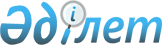 О внесении изменения в решение Южно-Казахстанского областного маслихата от 26 июня 2013 года № 14/125-V "Об утверждении Правил содержания и выгула собак и кошек в городах и других населенных пунктах Южно-Казахстанской области"
					
			Утративший силу
			
			
		
					Решение областного маслихата Южно-Казахстанской области от 11 декабря 2014 года № 34/266-V. Зарегистрировано Департаментом юстиции Южно-Казахстанской области 6 января 2015 года № 2951. Утратило силу решением Туркестанского областного маслихата от 30 октября 2020 года № 53/548-VI
      Сноска. Утратило силу решением Туркестанского областного маслихата от 30.10.2020 № 53/548-VI (вводится в действие по истечении десяти календарных дней после дня его первого официального опубликования).
      В соответствии с пунктом 2 статьи 3 Кодекса Республики Казахстан от 30 января 2001 года "Об административных правонарушениях", Южно-Казахстанский областной маслихат РЕШИЛ:
      1. Внести в решение Южно-Казахстанского областного маслихата от 26 июня 2013 года № 14/125-V "Об утверждении Правил содержания и выгула собак и кошек в городах и других населенных пунктах Южно-Казахстанской области" (зарегистрировано в реестре государственной регистрации нормативных правовых актов за № 2351, опубликовано 10 августа 2013 года в газете "Южный Казахстан") следующее изменение:
      в Правилах содержания и выгула собак и кошек в городах и других населенных пунктах Южно-Казахстанской области, утвержденных вышеназванным решением пункт 4 исключить.
      2. Настоящее решение вводится в действие по истечении десяти календарных дней после дня его первого официального опубликования.
					© 2012. РГП на ПХВ «Институт законодательства и правовой информации Республики Казахстан» Министерства юстиции Республики Казахстан
				
      Председатель сессии областного маслихата

А. Сопбеков

      Секретарь областного маслихата

К. Ержан
